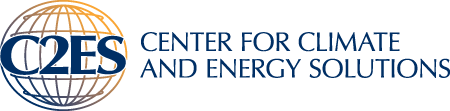 Learning from UNFCCC Transparency Experience: Perspectives of Parties and Expert ReviewersThe Paris Agreement calls for an “enhanced transparency framework” building on experiences with existing transparency mechanisms of the U.N. Framework Convention on Climate Change (UNFCCC). This side event, organized by the Center for Climate and Energy Solutions (C2ES), will present perspectives from developed and developing countries, and from expert reviewers, on lessons learned that can help inform the design of an enhanced transparency framework.May 23, 2016
16:45 – 18:15
Room Berlin (112)Panelists:Laurence Ahoussou
Environment and Climate Change CanadaAna Maria Danila
European Commission – DG Climate ActionBrian Mantlana
Department of Environmental Affairs, South AfricaHelen PlumeMinistry for the Environment, New Zealand(Expert Reviewer)Marcelo Rocha
Ministry of the Environment, Brazil(Expert Reviewer)Jennifer Huang
C2ESModerator:Elliot Diringer
C2ES